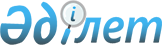 О внесении изменений в приказ Министра финансов Республики Казахстан от 8 февраля 2018 года № 144 "Об утверждении Правил получения, учета, хранения, выдачи акцизных и учетно-контрольных марок и представления обязательства, отчета импортеров о целевом использовании учетно-контрольных марок при импорте алкогольной продукции в Республику Казахстан, а также учета и размера обеспечения такого обязательства"Приказ Заместителя Премьер-Министра - Министра финансов Республики Казахстан от 14 апреля 2022 года № 410. Зарегистрирован в Министерстве юстиции Республики Казахстан 14 апреля 2022 года № 27575
      ПРИКАЗЫВАЮ:
      1. Внести в приказ Министра финансов Республики Казахстан от 8 февраля 2018 года № 144 "Об утверждении Правил получения, учета, хранения, выдачи акцизных и учетно-контрольных марок и представления обязательства, отчета импортеров о целевом использовании учетно-контрольных марок при импорте алкогольной продукции в Республику Казахстан, а также учета и размер обеспечения такого обязательства" (зарегистрирован в Реестре государственной регистрации нормативных правовых актов под № 16437) следующие изменения:
      заголовок изложить в следующей редакции: 
      "Об утверждении Правил получения, учета, хранения, выдачи учетно-контрольных марок и представления обязательства, отчета производителя и (или) импортера о целевом использовании учетно-контрольных марок при производстве и (или) импорте алкогольной продукции в Республику Казахстан, а также порядок учета и размер обеспечения такого обязательства";
      пункт 1 изложить в следующей редакции:
      "1. Утвердить:
      1) Правила получения, учета, хранения, выдачи учетно-контрольных марок и представления обязательства, отчета производителя и (или) импортера о целевом использовании учетно-контрольных марок при производстве и (или) импорте алкогольной продукции в Республику Казахстан согласно приложению 1 к настоящему приказу;
      2) Правила учета обязательства производителя и (или) импортера о целевом использовании учетно-контрольных марок при производстве и (или) импорте алкогольной продукции в Республику Казахстан согласно приложению 2 к настоящему приказу;
      3) размер обеспечения обязательства производителя и (или) импортера о целевом использовании учетно-контрольных марок при импорте алкогольной продукции в Республику Казахстан согласно приложению 3 к настоящему приказу.";
      Правила получения, учета, хранения, выдачи акцизных и учетно-контрольных марок и представления обязательства, отчета импортеров о целевом использовании учетно-контрольных марок при импорте алкогольной продукции в Республику Казахстан изложить в новой редакции согласно приложению 1 к настоящему приказу;
      Правила учета обязательства импортера о целевом использовании учетно-контрольных марок при импорте алкогольной продукции в Республику Казахстан изложить в новой редакции согласно приложению 2 к настоящему приказу;
      размер обеспечения обязательства импортеров о целевом использовании учетно-контрольных марок при импорте алкогольной продукции в Республику Казахстан изложить в новой редакции согласно приложению 3 к настоящему приказу.
      2. Комитету государственных доходов Министерства финансов Республики Казахстан в установленном законодательством Республики Казахстан порядке обеспечить:
      1) государственную регистрацию настоящего приказа в Министерстве юстиции Республики Казахстан;
      2) размещение настоящего приказа на интернет-ресурсе Министерства финансов Республики Казахстан;
      3) в течение десяти рабочих дней после государственной регистрации настоящего приказа в Министерстве юстиции Республики Казахстан представление в Департамент юридической службы Министерства финансов Республики Казахстан сведений об исполнении мероприятий, предусмотренных подпунктами 1) и 2) настоящего пункта.
      3. Настоящий приказ вводится в действие по истечении десяти календарных дней после дня его первого официального опубликования.
      "СОГЛАСОВАН"Национальный БанкРеспублики Казахстан
      "СОГЛАСОВАН"Министерство цифрового развития, инновацийи аэрокосмической промышленностиРеспублики Казахстан Правила получения, учета, хранения, выдачи учетно-контрольных марок и представления обязательства, отчета производителя и (или) импортера о целевом использовании учетно-контрольных марок при производстве и (или) импорте в Республику Казахстан алкогольной продукции Глава 1. Общие положения
      1. Настоящие Правила получения, учета, хранения, выдачи учетно-контрольных марок и представления обязательства, отчета производителя и (или) импортера о целевом использовании учетно-контрольных марок при производстве и (или) импорте алкогольной продукции в Республику Казахстан (далее – Правила) разработаны в соответствии с подпунктом 2) пункта 15 статьи 172 Кодекса Республики Казахстан "О налогах и других обязательных платежах в бюджет" (Налоговый Кодекс) (далее – Налоговый кодекс) и подпунктом 1) статьи 10 Закона Республики Казахстан "О государственных услугах" (далее – Закон) и определяют:
      1) порядок получения, учета, хранения, выдачи учетно-контрольных марок (далее – УКМ) на алкогольную продукцию (за исключением вина наливом и пивоваренной продукции) (далее – алкогольная продукция) индивидуальными предпринимателями и юридическими лицами, осуществляющими деятельность по производству алкогольной продукции, юридическими лицами-резидентами Республики Казахстан, импортирующими на территорию Республики Казахстан алкогольную продукцию, банкротным и реабилитационными управляющими при реализации имущества (активов) должника (далее – услугополучатель);
      2) представление лицом, осуществляющим производство и (или) импорт в Республику Казахстан алкогольной продукции обязательства о целевом использовании учетно-контрольных марок при производстве и (или) импорте в Республику Казахстан алкогольной продукции (далее – Обязательство) в соответствии с пунктом 7 статьи 172 Налогового кодекса и отчета производителя и (или) импортера о целевом использовании учетно-контрольных марок при производстве и (или) импорте в Республику Казахстан алкогольной продукции в органы государственных доходов по областям, городам республиканского значения и столицы (далее – орган государственных доходов).
      2. Изготовление УКМ, их доставку и выдачу получателям осуществляет Республиканское государственное предприятие на праве хозяйственного ведения "Банкнотная фабрика Национального Банка Республики Казахстан" (далее – услугодатель) согласно договорам (контрактам), заключенным с Комитетом государственных доходов Министерства финансов Республики Казахстан и услугополучателями в соответствии с гражданским законодательством Республики Казахстан.
      3. В соответствии с подпунктом 11) пункта 2 статьи 5 Закона услугодатель обеспечивает внесение данных в информационную систему мониторинга оказания государственных услуг о стадии оказания государственной услуги в порядке, установленном приказом исполняющего обязанности Министра транспорта и коммуникаций Республики Казахстан от 14 июня 2013 года № 452 "Об утверждении Правил внесения данных в информационную систему мониторинга оказания государственных услуг о стадии оказания государственной услуги" (зарегистрирован в Реестре государственной регистрации нормативных правовых актов под № 8555). 
      4. При сбое информационной системы, содержащей необходимые сведения для оказания государственной услуги, услугодатель в течение 30 (тридцати) минут с момента сбоя направляет запрос в службу поддержки по электронной почте sd_pbf@nitec.kz с обязательным предоставлением информации по наименованию государственной услуги, регистрационному номеру заявления для получения государственной услуги, индивидуальному идентификационному номеру (ИИН), или бизнес-идентификационному номеру (БИН), наименованию услугополучателя, версия системного и прикладного программного обеспечения (Windows, Google Chrome), описанию последовательности действий, приводящих к ошибке, скриншоты, поясняющие возникшую проблему.
      5. Производитель и (или) импортер до получения УКМ представляет в органы государственных доходов Обязательство о целевом использовании учетно-контрольных марок при производстве и (или) импорте в Республику Казахстан алкогольной продукции по форме согласно приложению 1 к настоящим Правилам.
      6. Перечень основных требований к оказанию государственной услуги, включающий характеристики процесса, форму, содержание и результат оказания, а также сведения с учетом особенностей предоставления государственной услуги изложены в форме стандартов государственной услуги "Выдача учетно-контрольных марок на алкогольную продукцию (за исключением виноматериала, пива и пивного напитка)" согласно приложению 2 к настоящим Правилам. Глава 2. Порядок оказания государственной услуги "Выдача учетно-контрольных марок на алкогольную продукцию (за исключением виноматериала, пива и пивного напитка)"
      7. Услугополучатели УКМ посредством информационной системы "Контроль, учет и выдача учетно-контрольных марок и другой печатной продукции Республиканского государственного предприятие "Банкнотная фабрика Национального Банка Республики Казахстан" (далее – информационная система) представляют услугодателю и в орган государственных доходов заявки на изготовление УКМ на алкогольную продукцию, производимые или импортируемые на территорию Республики Казахстан (далее – заявки на УКМ) по формам согласно приложениям 3 и 4 к настоящим Правилам не позднее, чем за 30 (тридцать) календарных дней до наступления нового календарного года.
      8. Услугополучатели УКМ, вновь созданные или начавшие деятельность по производству и (или) импорту алкогольной продукции, посредством информационной системы представляют услугодателю и в орган государственных доходов заявки на УКМ в срок не позднее, чем за 5 (пять) календарных дней до 1 числа месяца, в котором осуществляется получение УКМ согласно приложениям 3 и 4 к настоящим Правилам.
      9. Услугополучатели УКМ, при изменении количества УКМ вносят изменения и дополнения в ранее представленные заявки на УКМ путем составления дополнительной заявки на УКМ не позднее, чем за 5 (пять) календарных дней до 1 числа месяца, в котором осуществляется получение УКМ, согласно приложениям 3 и 4 к настоящим Правилам.
      При изменении количества УКМ, в дополнительной заявке указываются изменения с плюсовым или минусовым значением в зависимости от того необходимо увеличить или уменьшить значение. 
      10. Прием заявок от услугополучателей УКМ, импортирующих алкогольную продукцию, производится при представлении копии внешнеторгового договора (контракта) на основании которого осуществляется ввоз подакцизных товаров. 
      11. Представленные услугополучателями УКМ заявки на УКМ не переносятся на следующий календарный год.
      12. Орган государственных доходов согласовывает представленные заявки на УКМ или отказывает в их согласовании посредством информационной системы в течение 2 (двух) рабочих дней с даты поступления заявок на УКМ.
      Орган государственных доходов отказывает в согласовании представленных заявок на УКМ при несоблюдении требований, указанных в пунктах 7, 8, 9 и 10 настоящих Правил.
      13. Не допускается:
      передача УКМ, полученных одним услугополучателем, другому услугополучателю;
      использование УКМ для маркировки алкогольной продукции, полученных во исполнение одного внешнеторгового договора (контракта) услугополучателя, для исполнения другого внешнеторгового договора (контракта) услугополучателя.
      14. Согласованные с органом государственных доходов заявки на изготовление УКМ на алкогольную продукцию, производимые или импортируемые на территорию Республики Казахстан, автоматически поступают посредством информационной системы услугодателю для изготовления.
      15. При получении отказа в согласовании представленных заявок, услугополучатели УКМ повторно подают заявки на УКМ в порядке, установленном настоящими Правилами.
      16. Оплата за изготовление УКМ производится услугополучателями УКМ путем перечисления денег на банковский счет услугодателя в соответствии с их заявкой на УКМ, по каждому месяцу отдельно, в срок не позднее, чем за 5 (пять) календарных дней до первого числа месяца, в котором осуществляется получение УКМ.
      17. В целях получения УКМ при маркировке услугополучатель по УКМ представляет услугодателю и в орган государственных доходов посредством информационной системы заявление на получение УКМ по форме:
      на алкогольную продукцию, производимую на территории Республики Казахстан – согласно приложению 5 к настоящим Правилам; 
      на алкогольную продукцию, импортируемую на территорию Республики Казахстан – согласно приложению 6 к настоящим Правилам. 
      18. При представлении заявления на получение УКМ для маркировки алкогольной продукции, услугополучатель УКМ дополнительно представляет:
      Обязательство о целевом использовании учетно-контрольных марок при производстве и (или) импорте в Республику Казахстан алкогольной продукции по форме согласно приложению 1 к настоящим Правилам;
      документ (платежный документ, банковская гарантия, договор поручительства, договор залога имущества), подтверждающий обеспечение исполнения обязательства.
      Обязательным условием для выдачи УКМ для маркировки алкогольной продукции, импортируемой на территорию Республики Казахстан является отсутствие задолженности по налогам и обязательным платежам в бюджет, а также задолженности по социальным платежам.
      19. В целях получения УКМ при перемаркировке услугополучатели по УКМ представляет услугодателю и в орган государственных доходов посредством информационной системы заявление на получение УКМ на алкогольную продукцию, произведенную на территории Республики Казахстан и импортированную на территорию Республики Казахстан по форме согласно приложению 7 к настоящим Правилам.
      20. При признании услугополучателя УКМ банкротом или применения реабилитационной процедуры, к заявлению на получение УКМ прилагаются:
      копия решения суда о признании банкротом или применении реабилитационной процедуры, вступившее в силу;
      копия приказа о назначении банкротного или реабилитационного управляющего либо определения суда об оставлении права управления имуществом и делами должника за собственником имущества должника, уполномоченным им органом, учредителями (участниками), вступившее в силу;
      отчет об инвентаризации.
      21. Орган государственных доходов согласовывает посредством информационной системы заявления на получение УКМ либо отказывает в их согласовании в течение 2 (двух) рабочих дней с даты поступления заявления на получение УКМ.
      При согласовании заявления на получение УКМ орган государственных доходов проверяет достоверность представленных сведений, уплату акцизов, сверяет оплаченные суммы, указанные в платежных документах, с данными, имеющимися в органах государственных доходов. 
      22. Орган государственных доходов отказывает в согласовании заявления на получение УКМ при:
      не представлении к заявлениям документов, указанных в пунктах 18 и 20 настоящих Правил;
      неполной уплате суммы налогов и других обязательных платежей в бюджет, а также социальных платежей.
      При этом акциз на алкогольную продукцию подлежащих маркировке УКМ согласно пункту 4 статьи 475 Налогового кодекса, производителями алкогольной продукции уплачивается по выбору:
      до получения УКМ;
      в день отгрузки (передачи) алкогольной продукции подлежащей маркировке – при представлении Обязательства.
      23. Выдача УКМ услугополучателям для маркировки алкогольной продукции, производимой в Республике Казахстан, производится услугодателем в течение 3 (трех) рабочих дней с даты подтверждения органом государственных доходов заявления на получение УКМ, с нанесенным штрих-кодом на УКМ и осуществленными привязками диапазонов номеров УКМ к заявлению на получение УКМ.
      Выдача УКМ услугополучателям для маркировки алкогольной продукции, импортируемой на территорию Республики Казахстан, производится услугодателем в течение 60 (шестидесяти) календарных дней с даты подтверждения органом государственных доходов заявления на получение УКМ, с нанесенным штрих-кодом на УКМ и осуществленными привязками диапазонов номеров УКМ к заявлению на получение УКМ.
      24. При выдаче услугополучателям УКМ на алкогольную продукцию услугодателем оформляется накладная в электронном виде посредством информационной системы.
      В накладной отражаются следующие данные:
      номер и дата оформления накладной;
      дата выдачи УКМ;
      номер и дата подачи заявления на получение УКМ;
      фамилия, имя, отчество (при его наличии) или наименование услугополучателя, индивидуальный идентификационный номер или бизнес-идентификационный номер (далее – ИИН или БИН);
      наименование, вид и емкость алкогольной продукции;
      серии, диапазоны номеров и количество УКМ.
      25. Выдача УКМ услугополучателям производится в соответствии с количеством, указанным в заявлении на получение УКМ. Глава 3. Порядок представления обязательства, отчета производителя и (или) импортера о целевом использовании учетно-контрольных марок при производстве и (или) импорте в Республику Казахстан алкогольной продукции
      26. Производитель ежемесячно не позднее 10 числа месяца, следующего за отчетным периодом, импортер не позднее 6 (шести) месяцев после завершения фактического импорта представляет посредством информационной системы отчет производителя и (или) импортера о целевом использовании учетно-контрольных марок при производстве и (или) импорте в Республику Казахстан алкогольной продукции (далее – отчет) по форме согласно приложению 8 к настоящим Правилам. 
      27. Орган государственных доходов в течение 3 (трех) рабочих дней после представления отчета, предусмотренных пунктом 26 настоящих Правил, информирует производителя и (или) импортера о получении отчета посредством информационной системы. 
      28. Подтверждение отчета органом государственных доходов осуществляется путем проставления отметки в журнале учета регистрации отчета производителя и (или) импортера о целевом использовании учетно-контрольных марок при производстве и (или) импорте в Республику Казахстан алкогольной продукции по форме согласно приложению 9 к настоящим Правилам.
      29. При отказе в принятии отчета, органом государственных доходов не позднее 2 (двух) рабочих дней в адрес производителя и (или) импортера направляется письменный отказ с указанием причин.
      Основанием для отказа являются недостоверные сведения в отчете. 
      30. Один экземпляр отчета с проставленной отметкой о подтверждении остается в органе государственных доходов, второй экземпляр вручается (направляется) производителю и (или) импортеру.
      31. Принятый органом государственных доходов отчет является подтверждением исполнения обязательства и основанием для возврата обеспечения исполнения обязательства. 
      32. При неисполнении производителем и (или) импортером обязательства о целевом использовании учетно-контрольных марок при производстве и (или) импорте в Республику Казахстан алкогольной продукции, обеспеченного деньгами, территориальное подразделение уполномоченного органа по областям, городам республиканского значения и столице по истечении пяти рабочих дней перечисляет деньги со счета временного размещения денег в доход бюджета.  Глава 4. Учет и хранение учетно-контрольных марок
      33. Учет УКМ услугополучателем осуществляется в соответствии со статьей 7 Закона Республики Казахстан "О бухгалтерском учете и финансовой отчетности".
      34. Неиспользованные и (или) испорченные (поврежденные) в ходе производства и/или импорта алкогольной продукции, УКМ подлежат возврату услугополучателями в орган государственных доходов ежеквартально не позднее 10 числа месяца, следующего за отчетным кварталом. При этом денежные средства, уплаченные за УКМ, не возвращаются.
      35. УКМ подлежат возврату в орган государственных доходов, если маркировка алкогольной продукции УКМ произведена с нарушением Правил маркировки (перемаркировки) алкогольной продукции, за исключением виноматериала, пива и пивного напитка, учетно-контрольными марками и табачных изделий акцизными марками, а также форм, содержания и элементов защиты акцизных и учетно-контрольных марок, утвержденных приказом Министра финансов Республики Казахстан от 8 февраля 2018 года № 143 "Об утверждении Правил маркировки (перемаркировки) алкогольной продукции, за исключением виноматериала, пива и пивного напитка, учетно-контрольными марками и табачных изделий акцизными марками, а также форм, содержания и элементов защиты акцизных и учетно-контрольных марок" (зарегистрирован в Реестре государственной регистрации нормативных правовых актов под № 16444). При этом денежные средства, уплаченные за УКМ, не возвращаются.
      36. Услугополучатели обеспечивают сохранность УКМ до их использования, а также испорченных и (или) неиспользованных УКМ до их уничтожения в порядке, установленном настоящими Правилами. 
      37. Возврат испорченных и (или) неиспользованных УКМ услугополучателем производится в орган государственных доходов на основании заявления о возврате учетно-контрольных марок по форме согласно приложению 10 к настоящим Правилам, с указанием номера и даты оформление накладной, по которой получены УКМ. 
      38. При возврате УКМ составляется акт приема-передачи УКМ по форме согласно приложению 11 (далее – акт приема-передачи) к настоящим Правилам, в двух экземплярах и подписывается комиссией, создаваемой ежегодно не позднее 10 января приказом руководителя органа государственных доходов в количестве не менее трех работников (далее – комиссия). Один экземпляр акта приема-передачи вручается услугополучателю.
      39. Уничтожение УКМ производится комиссией ежеквартально не позднее 20 числа месяца, следующего за отчетным кварталом, в присутствии услугополучателей. 
      40. О фактическом уничтожении УКМ составляется акт о списании и уничтожении УКМ по форме согласно приложению 12 к настоящим Правилам (далее – акт уничтожения), в двух экземплярах. Один экземпляр акта уничтожения вручается услугополучателю. 
      Каждый экземпляр акта уничтожения подписывается членами комиссии и услугополучателем и заверяется печатью органа государственных доходов. 
      Факт уничтожения УКМ фиксируется в информационных системах.
      41. Услугополучатели посредством информационной системы ежемесячно не позднее 10 числа месяца, следующего за отчетным периодом, представляют в орган государственных доходов отчет об использовании полученных УКМ по форме согласно приложению 13 к настоящим Правилам.  Глава 5. Порядок обжалования решений, действий (бездействия) услугодателей и (или) их должностных лиц по вопросам оказания государственных услуг
      42. При несогласиии с результатами оказания государственной услуги услугополучателем подается жалоба на решение, действия (бездействие) услугодателя по вопросам оказания государственных услуг в соответствии с законодательством Республики Казахстан: 
      на имя руководителя услугодателя;
      на имя руководителя уполномоченного органа осуществляющего руководство в сфере обеспечения поступлений налогов и платежей в бюджет;
      в уполномоченный орган по оценке и контролю за качеством оказания государственных услуг.
      Жалоба услугополучателя, поступившая в адрес уполномоченного органа по оценке и контролю за качеством оказания государственных услуг, подлежит рассмотрению в течение 15 (пятнадцати) рабочих дней со дня ее регистрации.
      Рассмотрение жалобы по вопросам оказания государственных услуг производится вышестоящим административным органом, должностным лицом, уполномоченным органом по оценке и контролю за качеством оказания государственных услуг (далее – орган, рассматривающий жалобу).
      Жалобы подаются услугодателю и (или) должностному лицу, чье решение, действие (бездействие) обжалуются.
      Услогодатель должностное лицо, чье решение, действие (бездействие) обжалуются, не позднее 3 (трех) рабочих дней со дня поступления жалобы направляют ее и административное дело в орган, рассматривающий жалобу.
      При этом услугодатель, должностное лицо, решение, действие (бездействие) обжалуются, не направляет жалобу в орган, рассматривающий жалобу, если он в течение 3 (трех) рабочих дней примет решение либо иное административное действие, полностью удовлетворяющее требованиям, указанным в жалобе.
      Если иное не предусмотрено законом, обращение в суд допускается после обжалования в досудебном порядке.
      43. В случаях несогласия с результатами оказания государственной услуги услугополучатель в соответствии с подпунктом 6) пункта 1 статьи 4 Закона обращается в суд. Обязательство о целевом использовании учетно-контрольных марок при производстве
и (или) импорте в Республику Казахстан алкогольной продукции
________________________________________________________________________________
(наименование производителя и (или) импортера, ИИН/БИН, юридический адрес, банковские реквизиты)
      обязуется в соответствии с пунктом 7 статьи 172 Кодекса Республики Казахстан"О налогах и других обязательных платежах в бюджет" (Налоговый кодекс),использовать учетно-контрольные марки по заявлениям для нанесения штрих-кодана учетно-контрольные марки № ______, осуществить обеспечение обязательстваспособом__________________________________________________________________________(платежный документ, банковская гарантия, договор поручительства, договор залога имущества)от ___________________ № __________________________________________________(дата способа обеспечения) (номер способа обеспечения)в размере __________________________ тенге, осуществить вывоз учетно-контрольныхмарок для наклеивания на алкогольную продукцию за пределами территорииРеспублики Казахстан, осуществить ввоз в на территорию Республики Казахстанмаркированной учетно-контрольными марками алкогольной продукции и ее доставкудо места назначения, уплатить косвенные налоги по импортированной алкогольнойпродукции, осуществить маркировку алкогольной продукции при производствеалкогольной продукции, вернуть испорченные и (или) неиспользованные учетно-контрольныемарки в выдавший орган государственных доходов, представить в органгосударственных доходов отчет производителя и (или) импортера о целевомиспользовании учетно-контрольных марок при производстве и (или) импортеалкогольной продукции в Республику Казахстан в установленные сроки.При неисполнении вышеуказанных действий деньги, являющиеся суммойобеспечения исполнения настоящего Обязательства, суммы обеспеченияобязательства органом государственных доходов будут перечислены в доходгосударственного бюджета."____" _______________20__ годС Правилами получения, учета, хранения, выдачи учетно-контрольных марок ипредставления обязательства, отчета производителя и (или) импортера о целевомиспользовании учетно-контрольных марок при производстве и (или) импортеалкогольной продукции в Республику Казахстан ознакомлен(-а).Подписано и отправлено получателем в 00:00 часов "__" ___________ 20__ годаДанные из ЭЦПДата и время подписания ЭЦППримечание: расшифровка аббревиатур:Ф.И.О. – фамилия, имя, отчество (при его наличии);БИН – бизнес-идентификационный номер;ИИН – индивидуальный идентификационный номер;УКМ – учетно-контрольная марка;ЭЦП – электронная цифровая подпись. Заявка на изготовление учетно-контрольных марок на алкогольную продукцию, производимую на территории Республики Казахстан
      вид заявки:на предстоящий год, для вновь созданных или начавших деятельностькорректировочная
      тысячи штук
      Подписано и отправлено получателем в 00:00 часов "__" ___________ 20__ годаДанные из ЭЦПДата и время подписания ЭЦППримечание: расшифровка аббревиатур:Ф.И.О. – фамилия, имя, отчество (при его наличии);БИН – бизнес-идентификационный номер;ИИН – индивидуальный идентификационный номер;ЭЦП – электронная цифровая подпись. Заявка на изготовление учетно-контрольных марок на алкогольную продукцию, импортируемую на территорию Республики Казахстан
      вид заявки:на предстоящий год, для вновь созданных или начавших деятельностькорректировочная
      Подписано и отправлено получателем в 00:00 часов "__" ___________ 20__ годаДанные из ЭЦПДата и время подписания ЭЦП Примечание: расшифровка аббревиатур:Ф.И.О. – фамилия, имя, отчество (при его наличии);БИН – бизнес-идентификационный номер;ИИН – индивидуальный идентификационный номер;ЭЦП – электронная цифровая подпись. Заявление на получение учетно-контрольных марок № _____ дата
      вид заявления: маркировка      вид УКМ: на алкогольную продукцию, производимые на территории Республики Казахстан__________________________________________________________________________ИНН/БИН, наименование производителя, адрес, лицензия (орган выдавшийлицензию, номер, дата и год выдачи), просит выдать УКМ: в количестве_________________________________________________ штук (в цифрах и прописью)Указанное количество УКМ необходимо для выпуска товаров:Пин-код алкогольной продукции (при наличии): ________________________________При отсутствии пин-кода на алкогольную продукцию необходимо указать:__________________________________________________________________________ (наименование, вид, емкость и крепость алкогольной продукции)__________________________________________________________________________(период розлива: с ___ по ____, (месяц) 20__года, (сертификат соответствия (органсертификации, номер и период выдачи сертификации), код ТН ВЭД)цена за единицу продукции: __________________________________тенге;денежные средства на покупку УКМ внесены на банковский счет ____ платежнымдокументом № __ от "___" _______ 20__ года в сумме ___________________тенге;(сумма прописью)Акциз уплачен на банковский счет _____платежным документом № ___от "___"__20__ года в сумме___________________________________ тенге (сумма прописью)Способ получения (доставка/самовывоз)С Правилами получения, учета, хранения, выдачи учетно-контрольных марок ипредставления обязательства, отчета производителя и (или) импортера о целевомиспользовании учетно-контрольных марок при производстве и (или) импортеалкогольной продукции в Республику Казахстан ознакомлен(-а).Подписано и отправлено получателем в __:___ часов "__" ___________ 20__ годаДанные из ЭЦПДата и время подписания ЭЦППримечание: расшифровка аббревиатур:Ф.И.О. – фамилия, имя, отчество (при его наличии);БИН – бизнес-идентификационный номер;ИИН – индивидуальный идентификационный номер;УКМ – учетно-контрольная марка;ПИН-код-персональный идентификационный номер-код;Код ТН ВЭД – код товарной номенклатуры внешнеэкономической деятельности;ЭЦП – электронная цифровая подпись. Заявление на получение учетно-контрольных марок № _____ дата
      вид заявления: маркировкавид УКМ: на алкогольную продукцию, импортируемые на территорию Республики Казахстан__________________________________________________________________________ ИНН/БИН, наименование импортера, адрес, лицензия (орган выдавший лицензию,номер, дата и год выдачи), просит выдать УКМ: в количестве______________________________________ штук (в цифрах и прописью)Указанное количество УКМ необходимо для выпуска товаров:Пин-код алкогольной продукции (при наличии): ________________________________При отсутствии пин-кода на алкогольную продукцию необходимо указать:__________________________________________________________________________(наименование, вид, емкость и крепость алкогольной продукции)__________________________________________________________________________(страна происхождения), (сертификат соответствия (орган сертификации, номер ипериод выдачи сертификации – для импортеров из территории государств-членовЕвразийского экономического союза), код ТН ВЭД; денежные средства на покупкуУКМ внесены на банковский счет ____ платежным документом № __ от"___" _______ 20__ года в сумме ___________________тенге; (сумма прописью)Акциз уплачен на банковский счет _____платежным документом № ___от "___" __20__ года в сумме____________________________________________ тенге(сумма прописью)Способ получения (доставка/самовывоз)С Правилами получения, учета, хранения, выдачи учетно-контрольных марок ипредставления обязательства, отчета производителя и (или) импортера о целевомиспользовании учетно-контрольных марок при производстве и (или) импортеалкогольной продукции в Республику Казахстан ознакомлен(-а).Подписано и отправлено получателем в __:__ часов "__" ___________ 20__ годаДанные из ЭЦПДата и время подписания ЭЦППримечание: расшифровка аббревиатур:Ф.И.О. – фамилия, имя, отчество (при его наличии);БИН – бизнес-идентификационный номер;ИИН – индивидуальный идентификационный номер;УКМ – учетно-контрольная марка;ПИН-код-персональный идентификационный номер-код;Код ТН ВЭД – код товарной номенклатуры внешнеэкономической деятельности;ЭЦП – электронная цифровая подпись. Заявление на получение учетно-контрольных марок № _____ дата
      вид заявления: перемаркировкавид УКМ: на алкогольную продукцию, производимые на территории РеспубликиКазахстан и (или) импортируемые на территорию Республики Казахстан__________________________________________________________________________ИНН/БИН, наименование производителя и (или) импортера, адрес, лицензия (органвыдавший лицензию, номер, дата и год выдачи), просит выдать УКМ: в количестве______________________________________ штук (в цифрах и прописью)Указанное количество УКМ необходимо для перемаркировки товаров:Пин-код алкогольной продукции:__________________________________________________________________________(наименование, вид, емкость и крепость алкогольной продукции, диапазоны номеровУКМ старого образца)__________________________________________________________________________дата и номер инвентаризационной описи даты и номера сопроводительных накладныхна возврат алкогольной продукции: _____________________________________________________________________________________________________________________денежные средства на покупку УКМ внесены на банковский счет ____ платежнымдокументом № __ от "___" _______ 20__ года в сумме ___________________тенге;(сумма прописью)Способ получения (доставка/самовывоз)С Правилами получения, учета, хранения, выдачи учетно-контрольных марок ипредставления обязательства, отчета производителя и (или) импортера о целевомиспользовании учетно-контрольных марок при производстве и (или) импортеалкогольной продукции в Республику Казахстан ознакомлен(-а).Подписано и отправлено получателем в __:__ часов "__" ___________ 20__ годаДанные из ЭЦПДата и время подписания ЭЦППримечание: расшифровка аббревиатур:Ф.И.О. – фамилия, имя, отчество (при его наличии);БИН – бизнес-идентификационный номер;ИИН – индивидуальный идентификационный номер;УКМ – учетно-контрольная марка;ПИН-код-персональный идентификационный номер-код;ЭЦП – электронная цифровая подпись.
      форма Отчет производителя и (или) импортера о целевом использовании учетно-контрольных марок
при производстве и (или) импорте в Республику Казахстан алкогольной продукции
________________________________________________________________________________
(наименование, ИНН/БИН и местонахождение производителя и (или) импортера,
осуществляющего производство и (или) ввоз (импорт) алкогольной продукции)
      продолжение таблицы
      Всего выдано ______ штук УКМ,в том числе:использовано для маркировки _____ штук;возвращено ______ штук.Приложение к отчету на ______ листах.С Правилами получения, учета, хранения, выдачи учетно-контрольных марок ипредставления обязательства, отчета производителя и (или) импортера о целевомиспользовании учетно-контрольных марок при производстве и (или) импортеалкогольной продукции в Республику Казахстан ознакомлен(-а).Подписано и отправлено получателем в 00:00 часов "__" ___________ 20__ годаДанные из ЭЦПДата и время подписания ЭЦППримечание: расшифровка аббревиатур:* Диапазон номеров – набор последовательных номеров учетно-контрольных марокодной серии, представленный первым и последним номерами последовательности.расшифровка аббревиатур:Ф.И.О. – фамилия, имя, отчество (при его наличии);БИН – бизнес-идентификационный номер;ИИН – индивидуальный идентификационный номер;УКМ – учетно-контрольная марка;ЭЦП – электронная цифровая подпись. Журнал учета регистрации отчета производителя и (или) импортера о целевом использовании учетно-контрольных марок при производстве и (или) импорте в Республику Казахстан алкогольной продукции
      Примечание: расшифровка аббревиатур:БИН – бизнес-идентификационный номер;ИИН – индивидуальный идентификационный номер;УКМ – учетно-контрольная марка;ЭЦП – электронная цифровая подпись. Заявление о возврате учетно-контрольных марок
      Подписано и отправлено получателем в 00:00 часов "__" ___________ 20__ годаДанные из ЭЦПДата и время подписания ЭЦППримечание: расшифровка аббревиатур:БИН – бизнес-идентификационный номер;ИИН – индивидуальный идентификационный номер;УКМ – учетно-контрольная марка;ЭЦП – электронная цифровая подпись. Акт приема-передачи учетно-контрольных марок "____" ___________ 20___ года
      __________________________________________________________________________(наименование органа государственных доходов, адрес, БИН) в лице Комиссии в составе:__________________________________________________________________________(должность, Ф.И.О. (при его наличии) принимает, а услугополучатель учетно-контрольных марок__________________________________________________________________________(наименование услугополучателя, ИИН/БИН, адрес) в лице__________________________________________________________________________(Ф.И.О. (при его наличии) услугополучателя, либо уполномоченного лица) сдает УКМ
      Принял _______________________ Сдал __________________________(Ф.И.О. (при его наличии), подпись (Ф.И.О. (при его наличии), подписьПримечание: расшифровка аббревиатур:Ф.И.О. – фамилия, имя, отчество (при его наличии);ИИН – индивидуальный идентификационный номер;БИН – бизнес-идентификационный номер;ИИН – индивидуальный идентификационный номер;УКМ – учетно-контрольная марка.  Акт о списании и уничтожении учетно-контрольных марок
      В соответствии в соответствии с подпунктом 2) пункта 2 статьи 469 КодексаРеспублики Казахстан "О налогах и других обязательных платежах в бюджет"(Налоговый кодекс), нами, комиссией в составе:____________________________________________________________________________________________________________________________________________________произведено списание и уничтожение путем сжигания учетно-контрольных марокв количестве _________________________________________________________ штукв том числе: _________________________________________________________________________________________________________________________________________(виды, серии и диапазоны номера учетно-контрольных марок)Комиссия в составе:(фамилия, имя, отчество (при его наличии), должность,подписи членов комиссии, и получателя):  Отчет об использовании полученных учетно-контрольных марок отчетный период ____ месяц 20__ года
      Подписано и отправлено получателем в 00:00 часов "__" ___________ 20__ годаДанные из ЭЦПДата и время подписания ЭЦППримечание: расшифровка аббревиатур:БИН – бизнес-идентификационный номер;ИИН – индивидуальный идентификационный номер;УКМ – учетно-контрольная марка;ЭЦП – электронная цифровая подпись. Правила учета обязательства производителя и (или) импортера о целевом использовании учетно-контрольных марок при производстве и (или) импорте в Республику Казахстан алкогольной продукции Глава 1. Общие положения
      1. Настоящие Правила учета обязательства производителя и (или) импортера о целевом использовании учетно-контрольных марок при производстве и (или) импорте в Республику Казахстан алкогольной продукции (далее – Правила), разработаны в соответствии с подпунктом 2) пункта 15 статьи 172 Кодекса Республики Казахстан "О налогах и других обязательных платежах а бюджет" (Налоговый кодекс) (далее – Налоговый кодекс) и определяют порядок учета обязательства производителя и (или) импортера о целевом использовании учетно-контрольных марок в органах государственных доходов. 
      2. Регистрацию обеспечения уплаты обязательства о целевом использовании учетно-контрольных марок при производстве и (или) импорте в Республику Казахстан алкогольной продукции (далее – Обязательство) осуществляют органы государственных доходов по областям, городам республиканского значения и столицы (далее – органы государственных доходов) посредством информационной системы "Контроль, учет и выдача учетно-контрольных марок и другой печатной продукции Республиканского государственного предприятие "Банкнотная фабрика Национального Банка Республики Казахстан" (далее – информационная система). Глава 2. Порядок учета Обязательства
      3. Регистрация обеспечения Обязательства осуществляется посредством информационной системы путем оформления карточки по форме согласно приложению 1 к настоящим Правилам (далее – Карточка).
      4. Карточка оформляется органом государственных доходов посредством информационной системы в целях учета и является документом, подтверждающим принятие обеспечения Обязательства.
      5. Регистрационный номер Карточки имеет следующую структуру: 
      00000/ДДММГГ/ННННН, где:
      00000 – код органа государственных доходов, зарегистрировавшего Карточку;
      ДД – день регистрации;
      ММ – месяц регистрации;
      ГГ – последние цифры года регистрации;
      ННННН - порядковый номер Карточки.
      Нумерация порядковых номеров Карточек начинается с единицы. Начало нумерации порядковых номеров Карточек начинается с 1 января каждого последующего календарного года.
      6. По заявлению производителя и (или) импортера формируется дополнение к Карточке в случаях:
      продления срока действия обеспечения уплаты Обязательства, связанное с продлением срока совершения производства и (или) импорта;
      продления срока действия банковской гарантии, договора залога имущества, договора поручительства;
      реорганизации юридического лица, представившего обеспечение уплаты Обязательства, или юридического лица, являющегося гарантом.
      Дополнение к Карточке оформляется по форме согласно приложению 2 к настоящим Правилам посредством информационной системы.
      7. Уплата Обязательства обеспечивается следующими способами по выбору производителя и (или) импортера:
      путем внесения денег на счет временного размещения денег, принадлежащего соответствующему органу государственных доходов (далее – счет);
      банковской гарантией;
      поручительством;
      залогом имущества.
      Обеспечение Обязательства по выбору осуществляется несколькими способами одновременно.
      8. Возврат производителю и (или) импортеру обеспечения Обязательства осуществляется органом государственных доходов в течение 10 (десяти) рабочих дней при условии исполнения Обязательства и на основании:
      1) платежного поручения органа государственных доходов на возврат денежных средств – если обеспечение Обязательства осуществлено деньгами; 
      2) письма от органа государственных доходов об исполнении обязательств с приложением оригинала банковской гарантии для ее аннулирования – если обеспечение Обязательства осуществлено банковской гарантией;
      3) письма от органа государственных доходов о прекращении действия договора поручительства, в случаях исполнения производителем и (или) импортером Обязательства, во исполнение которого представлен договор поручительства – если обеспечение Обязательства осуществлено путем представления поручительства;
      4) письма от органа государственных доходов о прекращении действия договора залога имущества, в случаях исполнении обязательств, во исполнение которых представлен договор залога имущества – если обеспечение Обязательства осуществлено путем представления договора залога имущества. 
      9. Заявление о возврате суммы обеспечения со счета органа государственных доходов, оформившего Карточку, после исполнения Обязательства, но не позднее 3 (трех) лет со дня следующего за днем исполнения Обязательства, в соответствии со статьей 178 Гражданского кодекса Республики Казахстан.
      10. Возврат (зачет) внесенных денег на счет осуществляется в течение 10 (десяти) рабочих дней после представления отчета об исполнении обязательства производителя и (или) импортера о целевом использовании учетно-контрольных марок при производстве и (или) импорте в Республику Казахстан алкогольной продукции в соответствии с пунктом 14 статьи 172 Налогового кодекса.
      11. При условии исполнения Обязательств, по заявлению производителя и (или) импортера сумма обеспечения Обязательства зачитывается в счет уплаты в качестве обеспечения следующего Обязательства.
      12. Для возврата производителю и (или) импортеру со счета сумм обеспечения исполнения Обязательства орган государственных доходов представляет в территориальные органы казначейства следующие документы в двух экземплярах:
      реестр платежных поручений по форме согласно приложению 3 к настоящим Правилам;
      платежное поручение по форме согласно приложению 1 к Правилам осуществления безналичных платежей и (или) переводов денег на территории Республики Казахстан, утвержденным постановлением Правления Национального Банка Республики Казахстан от 31 августа 2016 года № 208 "Об утверждении Правил осуществления безналичных платежей и (или) переводов денег на территории Республики Казахстан" (зарегистрирован в Реестре государственной регистрации нормативных правовых актов под № 14419).
      Платежное поручение регистрируется посредством информационной системы в Журнале регистрации платежных поручений на возврат суммы обеспечения обязательства по форме согласно приложению 4 к настоящим Правилам.
      13. При неисполнении производителем и (или) импортером Обязательства, обеспеченного внесением денег на счет, орган государственных доходов зарегистрировавший Карточку, в срок не позднее 5 (пяти) рабочих дней перечисляет деньги со счета в доход государственного бюджета.  Глава 3. Порядок учета денег, внесенных на счет временного размещения денег органа государственных доходов
      14. Суммы обеспечения уплаты Обязательства вносятся производителем и (или) импортером на счет.
      15. Должностным лицом осуществляется учет и контроль за исполнением Обязательств по внесенным производителем и (или) импортером денег на счет. Для учета внесенных производителем и (или) импортером денег органом государственных доходов посредством информационной системы ведутся лицевая карточка по учету сумм обеспечения обязательства по форме согласно приложению 5 к настоящим Правилам (далее – Лицевая карточка).
      16. Лицевая карточка предназначена для:
      учета денег, внесенных на счет;
      своевременного зачисления перечисленных сумм обеспечения Обязательства со счета в бюджет по неисполненным Обязательствам;
      перечисления сумм обеспечения Обязательств со счета бюджета по окончании срока исковой давности, по истечении 3 (трех) лет, установленного статьей 178 Гражданского кодекса Республики Казахстан;
      возврата (зачета) денег, внесенных на счет, на банковские счета производителей и (или) импортеров по исполненным Обязательствам или в счет другого Обязательства.
      17. Лицевая карточка по суммам обеспечения открывается в отдельности на каждого производителя и (или) импортера для учета сумм, внесенных на счет, на основании принятого Обязательства.
      18. Учет обеспечения исполнения Обязательства по временному размещению денег соответствующего органа государственных доходов ведется в информационной системе.
      19. Органом государственных доходов посредством информационной системы ведется реестр платежных документов, где указываются суммы Обязательства по внесенным производителем и (или) импортером денег на счет по форме согласно приложению 6 к настоящим Правилам.
      20. Основанием для открытия Лицевой карточки является внесение производителем и (или) импортером денег на счет.
      21. Лицевая карточка по суммам обеспечения открывается на каждый календарный год. Сальдо переносится на следующий год.
      При открытии производителям и (или) импортерам Лицевой карточки по суммам обеспечения в обязательном порядке указываются следующие реквизиты:
      полное наименование производителя и (или) импортера;
      индивидуальный идентификационный номер/бизнес-идентификационный номер производителя и (или) импортера;
      юридический адрес;
      сумма. Глава 4. Порядок учета банковской гарантии
      22. Банковская гарантия представляется производителем и (или) импортером в орган государственных доходов.
      23. Орган государственных доходов запрашивает подтверждение банковской гарантии в письменной форме у банка, выдавшего такую гарантию, для проверки достоверности в отношении подлинности и/или содержания банковской гарантии.
      24. Орган государственных доходов, зарегистрировавший Карточку на основании представленной банковской гарантии, а также сведений, отраженных в Карточке, в целях учета сумм обеспечения Обязательства, осуществляет посредством информационной системы формирование Реестра банковских гарантий по форме согласно приложению 7 к настоящим Правилам.
      25. Производитель и (или) импортер, исполнивший Обязательство, обеспеченное банковской гарантией, в течении 2 (двух) рабочих дней извещает об этом банк.
      26. При неисполнении производителем и (или) импортером Обязательства орган государственных доходов в течение 5 (пяти) рабочих дней после окончания срока исполнения Обязательства, предусмотренных гарантией банка, направляет банку требование об уплате причитающихся сумм Обязательства.
      27. Требование органа государственных доходов об уплате причитающихся сумм обеспечения Обязательства, направляемое банку, содержит: 
      наименование производителя и (или) импортера;
      индивидуальный идентификационный номер/бизнес-идентификационный номер производителя и (или) импортера;
      код бюджетной классификации, на который подлежат зачислению суммы обеспечения Обязательства;
      реквизиты органа государственных доходов-бенефициара и органа казначейства;
      сумму Обязательства, подлежащую уплате, в связи с неисполнением производителем и (или) импортером Обязательства;
      срок уплаты суммы Обязательства, подлежащей уплате, в связи с неисполнением производителем и (или) импортером Обязательства. Глава 5. Порядок учета договора поручительства
      28. Договор поручительства представляется в орган государственных доходов производителем и (или) импортером.
      29. Орган государственных доходов в качестве обеспечения уплаты Обязательства принимает договор поручительства, оформленный в соответствии с параграфом 4 Гражданского кодекса Республики Казахстан.
      30. Орган государственных доходов запрашивает подтверждение договора-поручительства в письменной форме у поручителя, для проверки достоверности в отношении подлинности и/или содержания представленного договора-поручительства.
      31. На основании представленного договора поручительства уплата Обязательства обеспечивается поручителем следующими способами:
      внесение сумм обеспечения на счет временного размещения денег;
      банковская гарантия;
      залог имущества.
      32. Орган государственных доходов, зарегистрировавший Карточку на основании представленного договора поручительства, а также сведений, отраженных в Карточке, в целях учета сумм обеспечения Обязательства, посредством информационной системы осуществляет формирование Реестра договоров поручительства по форме согласно приложению 8 к настоящим Правилам.
      33. Производитель и (или) импортер, исполнивший Обязательство, обеспеченное договором поручительства, извещает об этом поручителя.
      34. При неисполнении производителем и (или) импортером Обязательства, орган государственных доходов направляет поручителю требование об уплате причитающихся сумм Обязательства в течение 5 (пяти) рабочих дней после окончания сроков исполнения Обязательства, предусмотренных поручительством.
      35. Требование органа государственных доходов об уплате причитающихся сумм Обязательства, направляемое поручителю, содержит:
      наименование производителя и (или) импортера;
      индивидуальный идентификационный номер/бизнес-идентификационный номер производителя и (или) импортера;
      код бюджетной классификации, на который подлежат зачислению суммы обеспечения Обязательства;
      реквизиты органа государственных доходов-бенефициара и органа казначейства;
      сумму Обязательства, подлежащую уплате в связи с неисполнением производителем и (или) импортером Обязательства;
      срок уплаты суммы Обязательства, подлежащей уплате в связи с неисполнением производителем и (или) импортером Обязательства. Глава 6. Порядок учета залога имущества
      36. Договор залога имущества представляется в орган государственных доходов производителем и (или) импортером.
      37. Орган государственных доходов в качестве обеспечения Обязательства принимает залог имущества на основании договора залога имущества, оформленного в соответствии с параграфом 3 Гражданского кодекса Республики Казахстан.
      38. Орган государственных доходов запрашивает подтверждение договора залога имущества в письменной форме у залогодателя, для проверки достоверности в отношении подлинности и/или содержания представленного договора залога имущества.
      39. Орган государственных доходов, зарегистрировавший Карточку, на основании представленного договора залога имущества, а также сведений, отраженных в Карточке, в целях учета сумм обеспечения Обязательства посредством информационной системы осуществляет формирование Реестра договоров залога имущества по форме согласно приложению 9 к настоящим Правилам.
      40. Производитель и (или) импортер, исполнивший Обязательство, обеспеченное договором залога имущества, в течении 2 (двух) рабочих дней извещает об этом залогодателя.
      41. При неисполнении производителем и (или) импортером Обязательства орган государственных доходов в течение 5 (пяти) рабочих дней после окончания сроков исполнения Обязательства, предусмотренных договором залога имущества, направляет залогодателю требование об уплате причитающихся сумм Обязательства.
      42. Требование органа государственных доходов об уплате причитающихся сумм Обязательств, направляемое залогодателю, содержит:
      наименование производителя и (или) импортера;
      индивидуальный идентификационный номер/бизнес-идентификационный номер производителя и (или) импортера;
      код бюджетной классификации, на который подлежат зачислению суммы обеспечения Обязательства;
      реквизиты органа государственных доходов – бенефициара и органа казначейства;
      сумму Обязательства, подлежащую уплате, в связи с неисполнением производителям и (или) импортером Обязательства;
      срок уплаты суммы Обязательства, подлежащей уплате, в связи с неисполнением производителем и (или) импортером Обязательства. Карточка №________________
      Производитель и (или) импортер__________________________________________________________________________(наименование, юридический адрес, индивидуальный идентификационный номер/бизнес-идентификационный номер)__________________________________________________________________________(срок исполнения обязательства о целевом использовании учетно-контрольных марокпри производстве и (или) импорте алкогольной продукции)__________________________________________________________________________(способ обеспечения обязательства производителей и (или) импортеров о целевомиспользовании учетно-контрольных марок при производстве и (или) импортеалкогольной продукции)__________________________________________________________________________(номер и дата платежного поручения, банковской гарантии, договора залогаимущества, договора поручительства)__________________________________________________________________________(сумма обеспечения уплаты обеспечения обязательства о целевом использованииучетно- контрольных марок при производстве и (или) импорте алкогольной продукции)__________________________________________________________________________(номер и дата инвойса, внешторгового договора контракта.)__________________________________________________________________________(информация о лице, являющемся гарантом обеспечения обязательства о целевомиспользовании учетно-контрольных марок при производстве и (или) импортеалкогольной продукции (банке, поручителе, залогодателе))__________________________________________________________________________(способ обеспечения обязательства о целевом использовании учетно-контрольныхмарок при производстве и (или) импорте алкогольной продукции, выбранный поручителем)__________________________________________________________________________(номер и дата платежного поручения, банковской гарантии, договора залогаимущества, представленных поручителем)__________________________________________________________________________(срок действия банковской гарантии, договора залога имущества, договора поручительства)__________________________________________________________________________(номер подтверждения обеспечения уплаты обязательства о целевом использованииучетно- контрольных марок при производстве и (или) импорте алкогольнойпродукции, при его применении)__________________________________________________________________________(фамилия, имя, отчество (при его наличии) должностного лица органа государственных доходов)________________________________ (подпись, дата, месяц и год) Дополнение к Карточке №__________________
      Производитель и (или) импортер_______________________________________________________________________(наименование, юридический адрес, индивидуальный идентификационный номербизнес-идентификационный номер)_______________________________________________________________________(срок исполнения обязательства о целевом использовании учетно- контрольныхмарок при производстве и (или) импорте алкогольной продукции)_______________________________________________________________________(способ обеспечения обязательства импортеров о целевом использовании учетно-контрольных марок при производстве и (или) импорте алкогольной продукции)________________________________________________________________________(номер и дата платежного поручения, банковской гарантии, договора залогаимущества, договора поручительства)________________________________________________________________________(сумма обеспечения уплаты обеспечения обязательства о целевом использованииучетно- контрольных марок при производстве и (или) импорте алкогольной продукции)________________________________________________________________________(номер и дата инвойса, внешторгового договора контракта)________________________________________________________________________(информация о лице, являющемся гарантом обеспечения обязательства о целевомиспользовании учетно- контрольных марок при производстве и (или) импортеалкогольной продукции (банке, поручителе, залогодателе)________________________________________________________________________(способ обеспечения обязательства о целевом использовании учетно-контрольныхмарок при производстве и (или) импорте алкогольной продукции, выбранный поручителем)________________________________________________________________________(номер и дата платежного поручения, банковской гарантии, договора залогаимущества, представленных поручителем)________________________________________________________________________(срок действия банковской гарантии, договора залога имущества, договора поручительства)________________________________________________________________________(номер подтверждения обеспечения уплаты обязательства о целевом использованииучетно- контрольных марок при производстве и (или) импорте алкогольнойпродукции, при его применении)_________________________________________________________________________(фамилия, имя, отчество (при его наличии) должностного лица органа государственных доходов)_______________________________ (подпись, дата, месяц и год) Реестр платежных поручений ___________________________________________________
(наименование органа государственных доходов)
в _____________________________________________________________________________
(наименование территориального органа казначейства)
__________________________________________________ (дата предоставления реестра)
      Руководитель органа государственных доходов______________________________________ _______________(фамилия, имя, отчество (при его наличии)) подпись)Ответственный исполнитель органа государственных доходов____ _________________________________ ________________(фамилия, имя, отчество (при его наличии)) подпись)Место печатиПримечание:* данные поля заполняется ответственным исполнителем территориального органа казначейства Журнал регистрации платежных поручений на возврат суммы обеспечения обязательства
      продолжение таблицы Лицевая карточка по учету сумм обеспечения обязательства
      Наименование производителя и (или) импортера ____________________________Индивидуальный идентификационный номер/бизнес-идентификационный номерпроизводителя и (или) импортера _________________________________________Адрес _________________________________________________________________
      продолжение таблицы Реестр платежных документов Реестр банковских гарантий Реестр договоров поручительства
      продолжение таблицы Реестр договоров залога имущества
      продолжение таблицы Размер обеспечения обязательства производителя и (или) импортера о целевом использовании учетно-контрольных марок при производстве и (или) импорте в Республику Казахстан алкогольной продукции
      Размер сумм обеспечения обязательства производителя и (или) импортера о целевом использовании учетно-контрольных марок при импорте алкогольной продукции в Республику Казахстан устанавливается от месячного расчетного показателя, установленного законом о республиканском бюджете и действующего на 1 января соответствующего финансового года, за 1 литр алкогольной продукции:
					© 2012. РГП на ПХВ «Институт законодательства и правовой информации Республики Казахстан» Министерства юстиции Республики Казахстан
				
      Заместитель Премьер-Министра- Министр финансовРеспублики Казахстан

Е. Жамаубаев
Приложение 1 к приказу
Заместителя
Премьер-Министра -
Министра финансов
Республики Казахстан
от 14 апреля 2022 года № 410Приложение 1 к приказу
Министра финансов
Республики Казахстан
от 8 февраля 2018 года № 144Приложение 1
к Правилам получения, учета,
хранения, выдачи учетно-
контрольных марок и
представления обязательства,
отчета производителя и (или)
импортера о целевом
использовании учетно-
контрольных марок при
производстве и (или) импорте
в Республику Казахстан
алкогольной продукцииформа____________________________
____________________________
(наименование органа
государственных доходов)
____________________________
____________________________
(Ф.И.О. (при его наличии)
руководителя органа
государственных доходов)
Регистрационный № ___
от "__" ________ года
(заполняется органом
государственных доходов)Приложение 2
к Правилам получения, учета,
хранения, выдачи учетно-
контрольных марок и
представления обязательства,
отчета производителя и (или)
импортера о целевом
использовании учетно-
контрольных марок при
производстве и (или) импорте
в Республику Казахстан
алкогольной продукции
Стандарт государственной услуги "Выдача учетно-контрольных марок на алкогольную продукцию (за исключением виноматериала, пива и пивного напитка)"
Стандарт государственной услуги "Выдача учетно-контрольных марок на алкогольную продукцию (за исключением виноматериала, пива и пивного напитка)"
Стандарт государственной услуги "Выдача учетно-контрольных марок на алкогольную продукцию (за исключением виноматериала, пива и пивного напитка)"
1
Наименование услугодателя
Республиканское государственное предприятие на праве хозяйственного ведения "Банкнотная фабрика Национального Банка Республики Казахстан" (далее – услугодатель)
2
Способы предоставления государственной услуги (каналы доступа)
Прием заявления и выдача результата оказания государственной услуги осуществляются услугодателем через информационную систему "Контроль, учет и выдача учетно-контрольных марок и другой печатной продукции Республиканского государственного предприятия "Банкнотная фабрика Национального Банка Республики Казахстан"
3
Срок оказания государственной услуги
с момента сдачи пакета документов услугополучателем услугодателю:
выдача учетно-контрольных марок (далее – УКМ) на алкогольную продукцию, за исключением вина наливом и пивоваренной продукции производимой в Республике Казахстан производится услугодателем в течение 3 (трех) рабочих дней с даты подтверждения органом государственных доходов заявления на получение УКМ, с нанесенным штрих-кодом на УКМ и осуществленными привязками диапазонов номеров УКМ к заявлению на получение УКМ;
выдача УКМ услугополучателям, для маркировки алкогольной продукции, за исключением вина наливом и пивоваренной продукции импортируемой на территорию Республики Казахстан производится услугодателем в течение 60 (шестидесяти) календарных дней с даты подтверждения органом государственных доходов заявления на получение УКМ, с нанесенным штрих-кодом на УКМ и осуществленными привязками диапазонов номеров УКМ к заявлению на получение УКМ.
4
Форма оказания государственной услуги
Электронная (частично автоматизированная) и (или) бумажная
5
Результат оказания государственной услуги
Результатом оказания государственной услуги является выдача УКМ, с нанесенным штрих-кодом на УКМ и осуществленными привязками диапазонов номеров УКМ.
6
Размер оплаты, взимаемой с услугополучателя при оказании государственной услуги, и способы ее взимания в случаях, предусмотренных законодательством Республики Казахстан
Государственная услуга оказывается на бесплатной основе физическим и юридическим лицам.
7
График работы
1) услугодатели – с понедельника по пятницу, в соответствии с установленным графиком работы с 9.00 до 18.30 часов, за исключением выходных и праздничных дней, согласно Трудовому кодексу Республики Казахстан и Закона Республики Казахстан "О праздниках в Республике Казахстан" с перерывом на обед с 13.00 часов до 14.30 часов.
Предварительная запись для получения государственной услуги не требуется, ускоренное обслуживание не предусмотрено;
2) информационная система – круглосуточно, за исключением технических перерывов в связи с проведением ремонтных работ (при обращении услугополучателя после окончания рабочего времени, в выходные и праздничные дни согласно трудовому законодательству Республики Казахстан, прием заявления и выдача результата оказания государственной услуги осуществляется следующим рабочим днем).
8
Перечень документов необходимых для оказания государственной услуги
1) заявка на изготовление УКМ на алкогольную продукцию согласно приложениям 3 или 4 к настоящим Правилам (далее – заявки) посредством информационной системы – не позднее, чем за 30 (тридцать) календарных дней до наступления нового календарного года;
2) копия внешнеторгового договора (контракта);
3) заявление на получение УКМ согласно приложениям 5, 6 или 7, 8 к настоящим Правилам – в целях получения УКМ на алкогольную продукцию посредством информационной системы;
4) при производстве и (или) импорте дополнительно представляет:
обязательство по форме согласно приложению 1 к настоящим Правилам;
документ (платежный документ, банковская гарантия, договор поручительства, договор залога имущества), подтверждающий обеспечение исполнения обязательства.
9
Основания для отказа в оказании государственной услуги, установленные законодательством Республики Казахстан
Основанием для отказа в оказании государственной услуги является:
непредставление к заявлениям документов, указанных в пунктах 18 и 20 настоящих Правил;
неполной уплате суммы налогов и других обязательных платежей в бюджет, а также социальных платежей.
10
Иные требования с учетом особенностей оказания государственной услуги, в том числе оказываемой в электронной форме и через Государственную корпорацию
Адрес места оказания государственной услуги размещен на интернет-ресурсе услугодателя – www.pbf.kz.
Услугополучатель получает государственную услугу в электронной форме через информационную систему при условии наличия электронной цифровой подписи.
Услугополучатель имеет возможность получения информации о статусе оказания государственной услуги в режиме удаленного доступа посредством Единого контакт-центра 1414, 8800080777.Приложение 3
к Правилам получения, учета,
хранения, выдачи учетно-
контрольных марок и
представления обязательства,
отчета производителя и (или)
импортера о целевом
использовании учетно-
контрольных марок при
производстве и (или) импорте
в Республику Казахстан
алкогольной продукцииформа____________________________
____________________________
(наименование органа
государственных доходов, БИН)
____________________________
____________________________
(Ф.И.О. (при его наличии)
руководителя органа
государственных доходов)
____________________________
____________________________
(наименование, ИИН/БИН
производителя)
январь
февраль
март
апрель
май
июнь
июль
август
сентябрь
октябрь
ноябрь
декабрь
Всего на год
Примечание
1
2
3
4
5
6
7
8
9
10
11
12
13
14Приложение 4
к Правилам получения, учета,
хранения, выдачи учетно-
контрольных марок и
представления обязательства,
отчета производителя и (или)
импортера о целевом
использовании учетно-
контрольных марок при
производстве и (или) импорте
в Республику Казахстан
алкогольной продукцииформа____________________________
____________________________
(наименование органа
государственных доходов, БИН)
____________________________
____________________________
(Ф.И.О. (при его наличии)
руководителя органа
государственных доходов)
____________________________
____________________________
(наименование, ИНН/БИН
импортера)тысячи штук
январь
февраль
март
апрель
май
июнь
июль
август
сентябрь
октябрь
ноябрь
декабрь
Всего на год
Примечание
1
2
3
4
5
6
7
8
9
10
11
12
13
14Приложение 5
к Правилам получения, учета,
хранения, выдачи учетно-
контрольных марок и
представления обязательства,
отчета производителя и (или)
импортера о целевом
использовании учетно-
контрольных марок при
производстве и (или) импорте
в Республику Казахстан
алкогольной продукцииформа____________________________
____________________________
(наименование органа
государственных доходов)
____________________________
____________________________(Ф.И.О. (при его наличии)
руководителя органа
государственных доходов)Приложение 6
к Правилам получения, учета,
хранения, выдачи акцизных и
учетно-контрольных марок и
представления обязательства,
отчета импортеров о целевом
использовании учетно-
контрольных марок при импорте
алкогольной продукции
в Республику Казахстанформа____________________________
____________________________(наименование органа
государственных доходов)
____________________________
____________________________
(Ф.И.О. (при его наличии)
руководителя органа
государственных доходов)Приложение 7
к Правилам получения, учета,
хранения, выдачи учетно-
контрольных марок и
представления обязательства,
отчета производителя и (или)
импортера о целевом
использовании учетно-
контрольных марок при
производстве и (или) импорте
в Республику Казахстан
алкогольной продукцииформа____________________________
____________________________
(наименование органа
государственных доходов)
____________________________
____________________________
(Ф.И.О. (при его наличии)
руководителя органа
государственных доходов)Приложение 8
к Правилам получения, учета,
хранения, выдачи учетно-
контрольных марок и
представления обязательства,
отчета производителя и (или)
импортера о целевом
использовании учетно-
контрольных марок при
производстве и (или) импорте
в Республику Казахстан
алкогольной продукции____________________________
____________________________
(наименование органа
государственных доходов, БИН)
____________________________
____________________________
(Ф.И.О. (при его наличии)
руководителя органа
государственных доходов)
____________________________
____________________________
(дата заполнения)
Номер заявления на получение УКМ
Дата заявления на получение УКМ
Номер накладной о получении УКМ
Дата накладной о получении УКМ
Вид алкогольной продукции
Наименование алкогольной продукции
Емкость алкогольной продукции
1
2
3
4
5
6
7
Выдано УКМ
Выдано УКМ
Использовано учетно-контрольных марок для маркировки алкогольной продукции
Использовано учетно-контрольных марок для маркировки алкогольной продукции
Использовано учетно-контрольных марок для маркировки алкогольной продукции
Использовано учетно-контрольных марок для маркировки алкогольной продукции
Возвращено в органы государственных доходов испорченных и (или) неиспользованных учетно-контрольных марок
Возвращено в органы государственных доходов испорченных и (или) неиспользованных учетно-контрольных марок
Выдано УКМ
Выдано УКМ
для производства алкогольной продукции, заявление о ввозе товаров и уплате косвенных налогов или декларация на товары, подтвержденных органом государственных доходов
для производства алкогольной продукции, заявление о ввозе товаров и уплате косвенных налогов или декларация на товары, подтвержденных органом государственных доходов
серия и диапазон номеров*
количество (штук)
серия и диапазон номеров*
количество (штук)
серия и диапазон номеров*
количество (штук)
№
дата
серия и диапазон номеров*
количество (штук)
серия и диапазон номеров*
количество (штук)
8
9
10
11
12
13
14
15Приложение 9
к Правилам получения, учета,
хранения, выдачи учетно-
контрольных марок и
представления обязательства,
отчета производителя и (или)
импортера о целевом
использовании учетно-
контрольных марок при
производстве и (или) импорте
в Республику Казахстан
алкогольной продукцииформа
№ 
Дата поступления
ИНН/БИН
услугополучателя
Наименование услугополучателя
Отчетный период
Дата приема
Дата подтверждения
Примечание
1
2
3
4
5
6
7
8Приложение 10
к Правилам получения, учета,
хранения, выдачи учетно-
контрольных марок и
представления обязательства,
отчета производителя и (или)
импортера о целевом
использовании учетно-
контрольных марок при
производстве и (или) импорте
в Республику Казахстан
алкогольной продукцииформа____________________________
____________________________
(наименование органа
государственных доходов)
____________________________
____________________________
(Ф.И.О. (при его наличии)
руководителя органа
государственных доходов)
№ 
ИНН/БИН
услугополучателя
Наименование услугополучателя
Диапазоны номеров УКМ
Количество УКМ
Номер, дата накладной на получение УКМ
Примечание
1
3
4
5
6
7
8Приложение 11
к Правилам получения, учета,
хранения, выдачи учетно-
контрольных марок и
представления обязательства,
отчета производителя и (или)
импортера о целевом
использовании учетно-
контрольных марок при
производстве и (или) импорте
в Республику Казахстан
алкогольной продукцииформа
Дата получения УКМ
Виды, серии и номера УКМ
Количество УКМ
Ставка акциза, действовавшая в период получения УКМ
Сумма акциза
Причина возврата УКМ
Итого:Приложение 12
к Правилам получения, учета,
хранения, выдачи учетно-
контрольных марок и
представления обязательства,
отчета производителя и (или)
импортера о целевом
использовании учетно-
контрольных марок при
производстве и (или) импорте
в Республику Казахстан
алкогольной продукцииформаПриложение 13
к Правилам получения, учета,
хранения, выдачи учетно-
контрольных марок и
представления обязательства,
отчета производителя и (или)
импортера о целевом
использовании учетно-
контрольных марок при
производстве и (или) импорте
в Республику Казахстан
алкогольной продукцииформа
ИНН/БИН/Наименование производителя и (или) импортера)
Оста ток на начало отчетного периода
Получено учетно-контрольных марок
Использовано учетно-контрольных марок
Испорчено учетно-контрольных марок
Возвращено учетно-контрольных в органы государственных доходов
Утрата учетно-контрольных
Оста ток на конец отчетного периода
1
2
3
4
5
6
7
8Приложение 2 к приказу
Заместителя Премьер-Министра
- Министра финансов
Республики Казахстан
от 14 апреля 2022 года № 410Приложение 2 к приказу
Министра финансов
Республики Казахстан
от 8 февраля 2018 года № 144Приложение 1
к Правилам учета обязательства
производителя и (или)
импортера о целевом
использовании учетно-
контрольных марок при
производстве и (или) импорте
в Республику Казахстан
алкогольной продукцииформаПриложение 2
к Правилам учета обязательства
производителя и (или)
импортера о целевом
использовании учетно-
контрольных марок при
производстве и (или) импорте
в Республику Казахстан
алкогольной продукцииформаПриложение 3
к Правилам учета обязательства
производителя и (или)
импортера о целевом
использовании учетно-
контрольных марок при
производстве и (или) импорте
в Республику Казахстан
алкогольной продукцииформа
№ 
Дата платежного поручения
Номер платежного поручения
Сумма
Отметка об исполнении/ неисполнении*
Примечание*
1
2
3
4
5
6Приложение 4
к Правилам учета обязательства
производителя и (или)
импортера о целевом
использовании учетно-
контрольных марок при
производстве и (или) импорте
в Республику Казахстан
алкогольной продукцииформа"Утверждаю"
Руководитель органа
государственных доходов
___________________________
___________________________
(фамилия, имя, отчество
(при его наличии)), подпись)
"____" __________ 20_____ года
№ 
Наименование органа государственных доходов
Дата выписки платежного поручения
Номер платежного поручения
Индивидуальный идентификационный номер/бизнес-идентификационный номер услугополучателя, которому производится возврат
Наименование услугополучателя, которому производится возврат
Сумма, подлежащая возврату услугополучателю
Сумма, подлежащая перечислению в бюджет
1
2
3
4
5
6
7
8
Реквизиты банковского счета получателя
Реквизиты банковского счета получателя
Реквизиты банковского счета получателя
Дата представления в орган государственных доходов
Дата исполнения органами Казначейства
наименование банка-бенефициара и банковский идентификационный код (БИК)
индивидуальный идентификационный код (ИИК)
Примечание
Дата представления в орган государственных доходов
Дата исполнения органами Казначейства
9
10
11
12
13Приложение 5
к Правилам учета обязательства
производителя и (или)
импортера о целевом
использовании учетно-
контрольных марок при
производстве и (или) импорте
в Республику Казахстан
алкогольной продукцииформа
№
Номер и дата документа
Сальдо на начало операции
Приход
Приход
Приход
Срок исполнения обязательств (дата)
№
Номер и дата документа
Сальдо на начало операции
дата документа
номер документа
сумма обеспечения уплаты
Срок исполнения обязательств (дата)
1
2
3
4
5
6
7
Итого:
Расход
Расход
Расход
Расход
Расход
Расход
Сальдо на конец операции
Платежный документ
Платежный документ
Сумма возврата услугополучателю
В счет другого
Перечислено в бюджет
Перечислено в бюджет
дата
номер
Сумма возврата услугополучателю
В счет другого
код бюджетной классификации
по неисполненным обязательствам получателя
8
9
10
11
12
13
14Приложение 6
к Правилам учета обязательства
производителя и (или)
импортера о целевом
использовании учетно-
контрольных марок при
производстве и (или) импорте
в Республику Казахстан
алкогольной продукцииформа
№ 
Индивидуальный идентификационный номер/ бизнес-идентификационный номер производителя и (или) импортера
Наименование производителя и (или) импортера и его реквизиты
Сумма обеспечения обязательства
Номер и дата платежного поручения, квитанции, документа, подтверждающего оплату
Срок действия обеспечения
Срок фактического исполнения
Сумма возврата импортеру
Дата взыскания суммы по обеспечению, внесенного на счет временного размещения денег соответствующего органа государственных доходов
Сумма, перечисленная в бюджет
Примечание
1
2
3
4
5
6
7
8
9
10
11Приложение 7
к Правилам учета обязательства
производителя и (или)
импортера о целевом
использовании учетно-
контрольных марок при
производстве и (или) импорте
в Республику Казахстан
алкогольной продукцииформа
№ 
Регистрационный номер карточки обеспечения обязательства о целевом использовании учетно-контрольных марок при производстве и (или) импорте алкоголь ной продукции
Реквизиты производителя и (или) импортера
Реквизиты производителя и (или) импортера
Реквизиты банковской гарантии
Реквизиты банковской гарантии
Реквизиты банковской гарантии
Реквизиты банковской гарантии
Срок исполнения обязательства
Срок фактического исполнения обязательства
Дата взыскания суммы обеспечения уплаты
Сумма обеспечения уплаты, перечисленная в бюджет при взыскании обязательства
Примечание
№ 
Регистрационный номер карточки обеспечения обязательства о целевом использовании учетно-контрольных марок при производстве и (или) импорте алкоголь ной продукции
Наименование
Индивидуальный идентификационный номер/бизнес-идентификационный номер
Наименование банка
Номер и дата банковской гарантии
Сумма обеспечения
Срок действия банковской гарантии
1
2
3
4
5
6
7
8
9
10
11
12
13Приложение 8
к Правилам учета обязательства
производителя и (или)
импортера о целевом
использовании учетно-
контрольных марок при
производстве и (или) импорте
в Республику Казахстан
алкогольной продукцииформа
№ 
Регистрационный номер карточки обеспечения обязательства о целевом использовании учетно-контрольных марок при производстве и (или) импорте алкогольной продукции
Реквизиты производителя и (или) импортера
Реквизиты производителя и (или) импортера
Реквизиты поручителя
Реквизиты поручителя
Реквизиты поручителя
Реквизиты поручителя
№ 
Регистрационный номер карточки обеспечения обязательства о целевом использовании учетно-контрольных марок при производстве и (или) импорте алкогольной продукции
Наименование
Индивидуальный идентификационный номер/бизнес-идентификационный номер
наименование поручителя
номер и дата договора поручительства
сумма обеспечения обязательства
срок действия договора поручительства
1
2
3
4
5
6
7
8
Реквизиты способа обеспечения уплаты обязательства, выбранного поручителем
Реквизиты способа обеспечения уплаты обязательства, выбранного поручителем
Реквизиты способа обеспечения уплаты обязательства, выбранного поручителем
Реквизиты способа обеспечения уплаты обязательства, выбранного поручителем
Срок исполнения обязательства
Срок фактического
исполнения обязательства
Дата взыскания
суммы обеспечения уплаты обязательства
Сумма обеспечения уплаты в бюджет при взыскании обязательства
Примечание
Способ обеспечения уплаты обеспечения обязательства
Номер и дата платежного поручения банковской гарантии, договора залога имущества
Сумма обеспечения уплаты обязательства
Срок действия банковской гарантии, договора за лога имущества
Срок исполнения обязательства
Срок фактического
исполнения обязательства
Дата взыскания
суммы обеспечения уплаты обязательства
Сумма обеспечения уплаты в бюджет при взыскании обязательства
Примечание
9
10
11
12
13
14
15
16
17Приложение 9
к Правилам учета обязательства
производителя и (или)
импортера о целевом
использовании учетно-
контрольных марок при
производстве и (или) импорте
в Республику Казахстан
алкогольной продукцииформа
№
Регистрационный номер карточки обеспечения обязательства о целевом использовании учетно-контрольной марки при производстве и (или) импорте алкогольной продукции
Реквизиты производителя и (или) импортера
Реквизиты производителя и (или) импортера
Реквизиты договора залога имущества
Реквизиты договора залога имущества
Реквизиты договора залога имущества
Реквизиты договора залога имущества
№
Регистрационный номер карточки обеспечения обязательства о целевом использовании учетно-контрольной марки при производстве и (или) импорте алкогольной продукции
Наименование
Индивидуальный идентификационный номер/бизнес-идентификационный номер
Наименование залогодателя
Номер и дата договора залога имущества
Сумма обеспечения уплаты обязательства
Срок действия договора залога имущества
1
2
3
4
5
6
7
8
Срок исполнения обязательства
Срок фактического исполнения обязательства
Дата взыскания суммы обеспечения уплаты обязательства
Сумма обеспечения уплаты обязательства, перечисленная в бюджет при взыскании обязательства
Примечание
9
10
11
12
13Приложение 3 к приказу
Заместителя Премьер-Министра
- Министра финансов
Республики Казахстан
от 14 апреля 2022 года № 410Приложение 3 к приказу
Министра финансов
Республики Казахстан
от 8 февраля 2018 года № 144
№
Код Товарной номенклатуры внешнеэкономической деятельности (ТН ВЭД)
Вид алкогольной продукции
Размеры сумм обеспечения обязательства
(месячный расчетный показатель)
1
2
3
4
1
2208
Водки и водки особые, водки с защищенным наименованием места происхождения товара
1
2
2208
Коньяк, бренди
0,1
3
2204
Вина
0,1
4
2205, 2206, 2208
Алкогольная продукция (кроме водок и водок особых, водок с защищенным наименованием места происхождения товара, коньяка, бренди, вин)
0,1